团队确认书打印日期：2020/7/15 19:13:17甲方兰州市西站龙行天下旅行社兰州市西站龙行天下旅行社联系人何文静联系电话1391980968713919809687乙方甘肃旭日假期国际旅行社有限责任公司甘肃旭日假期国际旅行社有限责任公司联系人赵哲鑫联系电话1999310076719993100767团期编号LBS01CR200708ALBS01CR200708A产品名称【鲁班石】1日游【鲁班石】1日游【鲁班石】1日游【鲁班石】1日游发团日期2020-07-082020-07-08回团日期2020-07-08参团人数2(2大)2(2大)旅客名单旅客名单旅客名单旅客名单旅客名单旅客名单旅客名单旅客名单姓名证件号码证件号码联系电话姓名证件号码证件号码联系电话重要提示：请仔细检查，名单一旦出错不可更改，只能退票后重买，造成损失，我社不予负责，出票名单以贵社提供的客人名单为准；具体航班时间及行程内容请参照出团通知。重要提示：请仔细检查，名单一旦出错不可更改，只能退票后重买，造成损失，我社不予负责，出票名单以贵社提供的客人名单为准；具体航班时间及行程内容请参照出团通知。重要提示：请仔细检查，名单一旦出错不可更改，只能退票后重买，造成损失，我社不予负责，出票名单以贵社提供的客人名单为准；具体航班时间及行程内容请参照出团通知。重要提示：请仔细检查，名单一旦出错不可更改，只能退票后重买，造成损失，我社不予负责，出票名单以贵社提供的客人名单为准；具体航班时间及行程内容请参照出团通知。重要提示：请仔细检查，名单一旦出错不可更改，只能退票后重买，造成损失，我社不予负责，出票名单以贵社提供的客人名单为准；具体航班时间及行程内容请参照出团通知。重要提示：请仔细检查，名单一旦出错不可更改，只能退票后重买，造成损失，我社不予负责，出票名单以贵社提供的客人名单为准；具体航班时间及行程内容请参照出团通知。重要提示：请仔细检查，名单一旦出错不可更改，只能退票后重买，造成损失，我社不予负责，出票名单以贵社提供的客人名单为准；具体航班时间及行程内容请参照出团通知。重要提示：请仔细检查，名单一旦出错不可更改，只能退票后重买，造成损失，我社不予负责，出票名单以贵社提供的客人名单为准；具体航班时间及行程内容请参照出团通知。费用明细费用明细费用明细费用明细费用明细费用明细费用明细费用明细序号项目项目数量单价小计备注备注1成人成人249.9099.80合计总金额：玖拾玖元捌角整总金额：玖拾玖元捌角整总金额：玖拾玖元捌角整总金额：玖拾玖元捌角整99.8099.8099.80请将款项汇入我社指定账户并传汇款凭证，如向非指定或员工个人账户等汇款，不作为团款确认，且造成的损失我社概不负责；出团前须结清所有费用！请将款项汇入我社指定账户并传汇款凭证，如向非指定或员工个人账户等汇款，不作为团款确认，且造成的损失我社概不负责；出团前须结清所有费用！请将款项汇入我社指定账户并传汇款凭证，如向非指定或员工个人账户等汇款，不作为团款确认，且造成的损失我社概不负责；出团前须结清所有费用！请将款项汇入我社指定账户并传汇款凭证，如向非指定或员工个人账户等汇款，不作为团款确认，且造成的损失我社概不负责；出团前须结清所有费用！请将款项汇入我社指定账户并传汇款凭证，如向非指定或员工个人账户等汇款，不作为团款确认，且造成的损失我社概不负责；出团前须结清所有费用！请将款项汇入我社指定账户并传汇款凭证，如向非指定或员工个人账户等汇款，不作为团款确认，且造成的损失我社概不负责；出团前须结清所有费用！请将款项汇入我社指定账户并传汇款凭证，如向非指定或员工个人账户等汇款，不作为团款确认，且造成的损失我社概不负责；出团前须结清所有费用！请将款项汇入我社指定账户并传汇款凭证，如向非指定或员工个人账户等汇款，不作为团款确认，且造成的损失我社概不负责；出团前须结清所有费用！账户信息账户信息账户信息账户信息账户信息账户信息账户信息账户信息中国工商银行兰州雁滩第一支行中国工商银行兰州雁滩第一支行中国工商银行兰州雁滩第一支行袁强袁强622208270300046435862220827030004643586222082703000464358中国建设银行东岗支行中国建设银行东岗支行中国建设银行东岗支行袁强袁强621499426001339962149942600133996214994260013399中国农业银行兰州火车站分理处中国农业银行兰州火车站分理处中国农业银行兰州火车站分理处袁强袁强622848121035630641962284812103563064196228481210356306419中国银行股份有限公司火车站支行中国银行股份有限公司火车站支行中国银行股份有限公司火车站支行袁强袁强621666850000101381062166685000010138106216668500001013810中国银行股份有限公司兰州市黄河中心支行中国银行股份有限公司兰州市黄河中心支行中国银行股份有限公司兰州市黄河中心支行甘肃旭日假期国际旅行社有限责任公司甘肃旭日假期国际旅行社有限责任公司104537306394104537306394104537306394浙商银行兰州东部支行浙商银行兰州东部支行浙商银行兰州东部支行甘肃旭日假期国际旅行社有限责任公司甘肃旭日假期国际旅行社有限责任公司821000011012010005000582100001101201000500058210000110120100050005招商银行兰州分行东口支行招商银行兰州分行东口支行招商银行兰州分行东口支行袁强袁强622609931051157862260993105115786226099310511578行程安排行程安排行程安排行程安排行程安排行程安排行程安排行程安排2020/07/08兰州——鲁班石(汽车)兰州——鲁班石(汽车)兰州——鲁班石(汽车)兰州——鲁班石(汽车)兰州——鲁班石(汽车)兰州——鲁班石(汽车)兰州——鲁班石(汽车)2020/07/08兰州--积石山早指定地点集合乘车赴积石山(2.5-3小时)，位于甘肃省南部的积石山保安族东乡族撒拉族自治县境内。明代有名的河州24关的第一雄关积石关，坐落在黄河之滨，地处积石山麓，其西是黄河上游著名的积石峡。前往，《黄草坪》夏季的草原碧绿如毯，各色花卉争奇斗艳、绚丽多彩，非常漂亮，这儿绿茵如毯，各色无名的花儿盛开其间，晴天时有蓝天白云，牛羊成群，感受自然的魅力,感受绿树杂花和高山雪原,脚踏青草,去静心感受自然的美妙,接受自然的洗礼。游览《鲁班石公园》，游览20-30分钟。前往《大河家民族风情园景区》，该景区坐落于甘青交界之黄河南岸的大河家镇陈家村，文化元素丰富，设有百鸟园，鸵鸟、孔雀等等鸟类，高档观赏花卉栽植区，愉悦农业体验区等绿色生态休闲园。下午5点左右乘车返回兰州。   备注：我们对前后游览顺序可视情况调整，但不压缩时间。下午统一集合，后乘车返回兰州散团。兰州--积石山早指定地点集合乘车赴积石山(2.5-3小时)，位于甘肃省南部的积石山保安族东乡族撒拉族自治县境内。明代有名的河州24关的第一雄关积石关，坐落在黄河之滨，地处积石山麓，其西是黄河上游著名的积石峡。前往，《黄草坪》夏季的草原碧绿如毯，各色花卉争奇斗艳、绚丽多彩，非常漂亮，这儿绿茵如毯，各色无名的花儿盛开其间，晴天时有蓝天白云，牛羊成群，感受自然的魅力,感受绿树杂花和高山雪原,脚踏青草,去静心感受自然的美妙,接受自然的洗礼。游览《鲁班石公园》，游览20-30分钟。前往《大河家民族风情园景区》，该景区坐落于甘青交界之黄河南岸的大河家镇陈家村，文化元素丰富，设有百鸟园，鸵鸟、孔雀等等鸟类，高档观赏花卉栽植区，愉悦农业体验区等绿色生态休闲园。下午5点左右乘车返回兰州。   备注：我们对前后游览顺序可视情况调整，但不压缩时间。下午统一集合，后乘车返回兰州散团。兰州--积石山早指定地点集合乘车赴积石山(2.5-3小时)，位于甘肃省南部的积石山保安族东乡族撒拉族自治县境内。明代有名的河州24关的第一雄关积石关，坐落在黄河之滨，地处积石山麓，其西是黄河上游著名的积石峡。前往，《黄草坪》夏季的草原碧绿如毯，各色花卉争奇斗艳、绚丽多彩，非常漂亮，这儿绿茵如毯，各色无名的花儿盛开其间，晴天时有蓝天白云，牛羊成群，感受自然的魅力,感受绿树杂花和高山雪原,脚踏青草,去静心感受自然的美妙,接受自然的洗礼。游览《鲁班石公园》，游览20-30分钟。前往《大河家民族风情园景区》，该景区坐落于甘青交界之黄河南岸的大河家镇陈家村，文化元素丰富，设有百鸟园，鸵鸟、孔雀等等鸟类，高档观赏花卉栽植区，愉悦农业体验区等绿色生态休闲园。下午5点左右乘车返回兰州。   备注：我们对前后游览顺序可视情况调整，但不压缩时间。下午统一集合，后乘车返回兰州散团。兰州--积石山早指定地点集合乘车赴积石山(2.5-3小时)，位于甘肃省南部的积石山保安族东乡族撒拉族自治县境内。明代有名的河州24关的第一雄关积石关，坐落在黄河之滨，地处积石山麓，其西是黄河上游著名的积石峡。前往，《黄草坪》夏季的草原碧绿如毯，各色花卉争奇斗艳、绚丽多彩，非常漂亮，这儿绿茵如毯，各色无名的花儿盛开其间，晴天时有蓝天白云，牛羊成群，感受自然的魅力,感受绿树杂花和高山雪原,脚踏青草,去静心感受自然的美妙,接受自然的洗礼。游览《鲁班石公园》，游览20-30分钟。前往《大河家民族风情园景区》，该景区坐落于甘青交界之黄河南岸的大河家镇陈家村，文化元素丰富，设有百鸟园，鸵鸟、孔雀等等鸟类，高档观赏花卉栽植区，愉悦农业体验区等绿色生态休闲园。下午5点左右乘车返回兰州。   备注：我们对前后游览顺序可视情况调整，但不压缩时间。下午统一集合，后乘车返回兰州散团。兰州--积石山早指定地点集合乘车赴积石山(2.5-3小时)，位于甘肃省南部的积石山保安族东乡族撒拉族自治县境内。明代有名的河州24关的第一雄关积石关，坐落在黄河之滨，地处积石山麓，其西是黄河上游著名的积石峡。前往，《黄草坪》夏季的草原碧绿如毯，各色花卉争奇斗艳、绚丽多彩，非常漂亮，这儿绿茵如毯，各色无名的花儿盛开其间，晴天时有蓝天白云，牛羊成群，感受自然的魅力,感受绿树杂花和高山雪原,脚踏青草,去静心感受自然的美妙,接受自然的洗礼。游览《鲁班石公园》，游览20-30分钟。前往《大河家民族风情园景区》，该景区坐落于甘青交界之黄河南岸的大河家镇陈家村，文化元素丰富，设有百鸟园，鸵鸟、孔雀等等鸟类，高档观赏花卉栽植区，愉悦农业体验区等绿色生态休闲园。下午5点左右乘车返回兰州。   备注：我们对前后游览顺序可视情况调整，但不压缩时间。下午统一集合，后乘车返回兰州散团。兰州--积石山早指定地点集合乘车赴积石山(2.5-3小时)，位于甘肃省南部的积石山保安族东乡族撒拉族自治县境内。明代有名的河州24关的第一雄关积石关，坐落在黄河之滨，地处积石山麓，其西是黄河上游著名的积石峡。前往，《黄草坪》夏季的草原碧绿如毯，各色花卉争奇斗艳、绚丽多彩，非常漂亮，这儿绿茵如毯，各色无名的花儿盛开其间，晴天时有蓝天白云，牛羊成群，感受自然的魅力,感受绿树杂花和高山雪原,脚踏青草,去静心感受自然的美妙,接受自然的洗礼。游览《鲁班石公园》，游览20-30分钟。前往《大河家民族风情园景区》，该景区坐落于甘青交界之黄河南岸的大河家镇陈家村，文化元素丰富，设有百鸟园，鸵鸟、孔雀等等鸟类，高档观赏花卉栽植区，愉悦农业体验区等绿色生态休闲园。下午5点左右乘车返回兰州。   备注：我们对前后游览顺序可视情况调整，但不压缩时间。下午统一集合，后乘车返回兰州散团。兰州--积石山早指定地点集合乘车赴积石山(2.5-3小时)，位于甘肃省南部的积石山保安族东乡族撒拉族自治县境内。明代有名的河州24关的第一雄关积石关，坐落在黄河之滨，地处积石山麓，其西是黄河上游著名的积石峡。前往，《黄草坪》夏季的草原碧绿如毯，各色花卉争奇斗艳、绚丽多彩，非常漂亮，这儿绿茵如毯，各色无名的花儿盛开其间，晴天时有蓝天白云，牛羊成群，感受自然的魅力,感受绿树杂花和高山雪原,脚踏青草,去静心感受自然的美妙,接受自然的洗礼。游览《鲁班石公园》，游览20-30分钟。前往《大河家民族风情园景区》，该景区坐落于甘青交界之黄河南岸的大河家镇陈家村，文化元素丰富，设有百鸟园，鸵鸟、孔雀等等鸟类，高档观赏花卉栽植区，愉悦农业体验区等绿色生态休闲园。下午5点左右乘车返回兰州。   备注：我们对前后游览顺序可视情况调整，但不压缩时间。下午统一集合，后乘车返回兰州散团。2020/07/08早餐：；午餐：；晚餐：；住宿：早餐：；午餐：；晚餐：；住宿：早餐：；午餐：；晚餐：；住宿：早餐：；午餐：；晚餐：；住宿：早餐：；午餐：；晚餐：；住宿：早餐：；午餐：；晚餐：；住宿：早餐：；午餐：；晚餐：；住宿：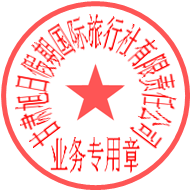 